МЕСТНАЯ АДМИНИСТРАЦИЯМУНИЦИПАЛЬНОГО ОБРАЗОВАНИЯ ГОРОД ПЕТЕРГОФПОСТАНОВЛЕНИЕ«29» июля 2022 г.					                                   № 81 О внесение изменений в постановление местной администрации муниципального образования город Петергоф от 29.10.2021 №132 «Об утверждении ведомственной целевой программы «Организация и проведение досуговых мероприятий для жителей муниципального образования город Петергоф» на 2022 год» (с изм. от 05.04.2022)В соответствии с Бюджетным кодексом РФ, Положением о бюджетном процессе в муниципальном образовании город Петергоф, Постановлением местной администрации муниципального образования город Петергоф от 26.09.2013 №150 «Об утверждении Положения о Порядке разработки, реализации и оценки эффективности муниципальных программ и о Порядке разработки и реализации ведомственных целевых программ и планов по непрограммным расходам местного бюджета МО г. Петергоф», местная администрация муниципального образования город ПетергофПОСТАНОВЛЯЕТ:1. Внести изменения в постановление местной администрации муниципального образования город Петергоф от 29.10.2021 №132 «Об утверждении ведомственной целевой программы «Организация и проведение досуговых мероприятий для жителей муниципального образования город Петергоф» на 2022 год» (с измен. от 05.04.2022) (далее – Постановление), изложив приложение к Постановлению в редакции согласно приложению к настоящему Постановлению. 2. Приложения №№1,2,3,4,5,6,7,8,9 к Ведомственной целевой программе - оставить без изменения.3. Дополнить Ведомственную целевую программу (приложение к Постановлению) приложениями №№10,11,12.4.Постановление вступает в силу с даты официального опубликования.5. Контроль за исполнением настоящего Постановления оставляю за собой.Глава местной администрациимуниципального образования город Петергоф                       Т.С.ЕгороваПриложение к Постановлению МА МО город Петергоф от «_____» ______________№ ____ВЕДОМСТВЕННАЯ ЦЕЛЕВАЯ ПРОГРАММА«Организация и проведение досуговых мероприятий для жителей муниципального образования город Петергоф» на 2022 год»1. Наименование вопроса (вопросов) местного значения, к которому (которым) относится программа: Организация и проведение досуговых мероприятий для жителей муниципального образования город Петергоф.2. Цели и задачи программы:- организация досуга жителей муниципального образования город Петергоф;- создание благоприятных условий для разностороннего развития и творческой самореализации жителей муниципального образования;- воспитание чувства уважения и бережного отношения к истории родного города, национальной культуре; - повышение качественного уровня проводимых досуговых мероприятий, развитие новых форм досуговой деятельности;- увеличение числа населения, вовлеченного в сферу активного содержательного досуга;- обеспечение успешной социальной адаптации детей, подростков и молодежи с помощью досуговых мероприятий, поддержка молодежных инициатив; - взаимодействие с общественными организациями, расположенными и осуществляющими свою деятельность на территории муниципального образования3. Заказчик программы (ответственный исполнитель):Местная администрация муниципального образования город Петергоф (Организационный отдел местной администрации муниципального образования город Петергоф)4. Ожидаемые конечные результаты реализации целевой программы: Организация и проведение мероприятий – 37усл.Приобретение подарочно-сувенирной продукции - 1 206 шт.5. Сроки реализации целевой программы: 1-4 квартал 2022 года.6. Перечень мероприятий ведомственной целевой программы, ожидаемые конечные результаты реализации и необходимый объём финансирования:Приложение 7 к ведомственной целевой программеСметный расчет к пункту 7 программы«Организация и проведение экскурсий для жителей муниципального образования город Петергоф» Главный специалист организационного отдела   местной администрации МО г. Петергоф                                                    Н.А. Скориантова Приложение 10к ведомственной целевой программеСметный расчет к пункту 10 программы«Организация и проведение досуговых мероприятий «Выходной всей семьей» для многодетных семей и семей с детьми, находящимися под опекой (попечительством), проживающих на территории муниципального образования город Петергоф»Главный специалист организационного отдела   местной администрации МО г. Петергоф                                                    Н.А. Скориантова Приложение 11 к ведомственной целевой программеСметный расчет к пункту 11 программы«Организация и проведение конно-досугового мероприятия для жителей муниципального образования город Петергоф» Главный специалист организационного отдела   местной администрации МО г. Петергоф                                                    Н.А. Скориантова Приложение 12 к ведомственной целевой программеСметный расчет к пункту 12 программы«Организация и проведение тематического досугового мероприятия «Коронная резиденция русских императоров» для жителей муниципального образования город Петергоф» Главный специалист организационного отдела   местной администрации МО г. Петергоф                                                    Н.А. Скориантова Утверждено регламентом местной администрацииМО г.ПетергофЛИСТ СОГЛАСОВАНИЯ         ПРОЕКТА   постановления местной администрации муниципального образования город Петергоф 1. «О внесение изменений в постановление местной администрации муниципального образования город Петергоф от 29.10.2021 №132 «Об утверждении ведомственной целевой программы «Организация и проведение досуговых мероприятий для жителей муниципального образования город Петергоф» на 2022 год» (с изм. от 05.04.2022) 2. Проект подготовлен (наименование отдела): организационный отдел.3. Лицо (разработчик документа), ответственное за согласование проекта (должность, ФИО): главный специалист организационного отдела Скориантова Н.О.4.Отметка о согласовании с должностными лицами, структурными подразделениями:ЗАРЕГИСТРИРОВАНО: № _________  от «______»_______________2022 год.РАЗОСЛАНО:  в дело-1экз.в прокуратуру-1экз.по принадлежности-1экз.УтверждаюГлава местной администрацииМО г.Петергоф_______________/Т.С.Егорова/«____» __________ 2022г.№п/п№п/пНаименование мероприятияОжидаемые конечные результатыОжидаемые конечные результатыСрок исполнения мероприятияНеобходимый объём финансирования(тыс.руб.)№п/п№п/пНаименование мероприятияЕдиница изм.Кол-воВсегоОрганизация досуговых мероприятий для детей, подростков и молодежи муниципального образования город ПетергофОрганизация досуговых мероприятий для детей, подростков и молодежи муниципального образования город ПетергофОрганизация досуговых мероприятий для детей, подростков и молодежи муниципального образования город ПетергофОрганизация досуговых мероприятий для детей, подростков и молодежи муниципального образования город ПетергофОрганизация досуговых мероприятий для детей, подростков и молодежи муниципального образования город ПетергофОрганизация досуговых мероприятий для детей, подростков и молодежи муниципального образования город ПетергофОрганизация досуговых мероприятий для детей, подростков и молодежи муниципального образования город ПетергофОрганизация и проведение праздников дворов для жителей муниципального образования город ПетергофОрганизация и проведение праздников дворов для жителей муниципального образования город Петергофусл.142-3 квартал1583,4Организация и проведение фестиваля искусств «Виват, Петергоф 2022!»Организация и проведение фестиваля искусств «Виват, Петергоф 2022!»усл.13 квартал262,5Организация и проведение детского конкурса песни «Звонкие голоса»Организация и проведение детского конкурса песни «Звонкие голоса»усл.13-4 квартал327,6Итого:Итого:2173,5Организация и проведение культурно – досуговых мероприятий для жителей муниципального образования город ПетергофОрганизация и проведение культурно – досуговых мероприятий для жителей муниципального образования город ПетергофОрганизация и проведение культурно – досуговых мероприятий для жителей муниципального образования город ПетергофОрганизация и проведение культурно – досуговых мероприятий для жителей муниципального образования город ПетергофОрганизация и проведение культурно – досуговых мероприятий для жителей муниципального образования город ПетергофОрганизация и проведение культурно – досуговых мероприятий для жителей муниципального образования город ПетергофОрганизация и проведение культурно – досуговых мероприятий для жителей муниципального образования город Петергоф4.Организация и проведение досуговых мероприятий для жителей муниципального образования город Петергоф, приуроченных кгодовщине вывода советских войск из АфганистанаОрганизация и проведение досуговых мероприятий для жителей муниципального образования город Петергоф, приуроченных кгодовщине вывода советских войск из Афганистанаусл.31 квартал161,55.Участие в проведении досугового мероприятия для молодежи с ограниченными возможностями Участие в проведении досугового мероприятия для молодежи с ограниченными возможностями шт812 квартал90,06.Организация и проведение досугового мероприятия для ветеранов Петродворцового часового заводаОрганизация и проведение досугового мероприятия для ветеранов Петродворцового часового заводаусл.1 3 квартал375,07.Организация и проведение экскурсий для жителей муниципального образования город ПетергофОрганизация и проведение экскурсий для жителей муниципального образования город Петергофусл.151-4 квартал515,08.Организация посещения концертов, театров и кинотеатровОрганизация посещения концертов, театров и кинотеатровшт.  1 1251-4 квартал 405,09.Организация и проведение культурно-досугового мероприятия для ветеранов, проживающих на территории муниципального образования город Петергоф  Организация и проведение культурно-досугового мероприятия для ветеранов, проживающих на территории муниципального образования город Петергоф  усл.12 квартал344,210.Организация и проведение досуговых мероприятий программы «Выходной всей семьей» для многодетных семей и семей с детьми, находящимися под опекой (попечительством), проживающих на территории муниципального образования город ПетергофОрганизация и проведение досуговых мероприятий программы «Выходной всей семьей» для многодетных семей и семей с детьми, находящимися под опекой (попечительством), проживающих на территории муниципального образования город Петергофусл.12-3 квартал282,011.Организация и проведение конно-досугового мероприятия для жителей муниципального образования город ПетергофОрганизация и проведение конно-досугового мероприятия для жителей муниципального образования город Петергофусл.13 квартал352,512Организация и проведение тематического досугового мероприятия «Коронная резиденция русских императоров» для жителей муниципального образования город ПетергофОрганизация и проведение тематического досугового мероприятия «Коронная резиденция русских императоров» для жителей муниципального образования город Петергофусл.13 квартал27, 5Итого:Итого:2552,7ВсегоВсего4726,2№ п/пНаименование Кол-воОбщая стоимостьруб. 1.Организация и проведение экскурсий для жителей муниципального образования город Петергоф12 экскурсий515 000,00Итого:515 000,00№ п/пНаименование Кол-воЦеназа ед.,руб.Общая стоимостьруб. 1.Организация и проведение мероприятий «Семейная головоломка»1 усл.282 000,00282 000,00Итого:282 000,00№ п/пНаименование Кол-воЦена за ед., рубОбщая стоимостьруб. 1.Организация и проведение конно-досугового мероприятия для жителей муниципального образования город Петергоф1 усл.352450,00352 450,00Итого:352 450,00№ п/пНаименование Кол-воЦена за ед., рубОбщая стоимостьруб.1.Организация и проведение тематического досугового мероприятия «Коронная резиденция русских императоров» для жителей муниципального образования город Петергоф1 усл.27 430,0027 430,00Итого:27 430,00Наименование органа, подразделения, ФИО должностного лицаДата поступленияКраткое содержание замечаний, подпись, датаЗамечание устраненоЗаместитель главыместной администрации Туманова К.В.Начальник ФЭОКостарева А.В.Главный специалист отдела закупок и юридического сопровожденияПихлапу Г.В.Начальник организационного отдела Русанова Н.О.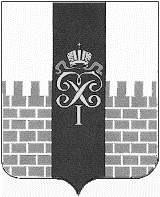 